ALL JAPAN XTC Online Trial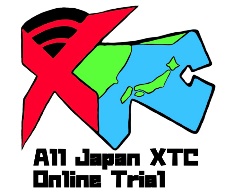 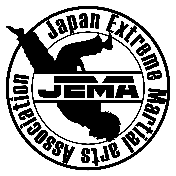 参加申込書私はAll Japan XTC online trial に下記の内容に同意の上、参加いたします。・イベントの趣旨を理解し競技内容やルールに沿って参加します。・演武動画の撮影時、公共の場所で撮影する場合は、その場所での使用ルールを厳守し、マナーを守り迷惑にならないように心掛け、コロナ感染症対策にも十分配慮致しますが、万が一トラブルや事故・怪我などが起きた場合は自己責任となる事を理解して参加します・未成年者のエントリーは、必ず保護者の了承の上エントリーをして下さい。お預かりする個人情報は厳正な管理を行い、本コンテストの連絡・確認以外の目的には一切使用いたしませんふりがな氏名所属団体※無所属の場合は無記名でお願いします【所属団体】　　　　　　　　　　　　生年月日西暦　　　　　　　　　　年　　　　　　月　　　　　　日    住所※オリジナルTシャツを郵送致しますのでお受け取り可能な住所を記載してください〒　　　-　　Ｔシャツのサイズジュニアサイズ【120,130,140,150,160】女性サイズ【WM,WL】男性サイズ【S,M,L,XL,XXL,XXXL】の中から一つお選び下さい。ご希望　[　　　　　　　]電話番号E-Mail アドレス動画掲載についての希望発表日にウェブサイトにて参加者の氏名 / 所属、と演武動画を掲載いたします。掲載のご希望について以下の中からお知らせください。氏名/所属と動画の公開を承諾氏名/所属のみ公開を承諾氏名/所属及び動画を非公開を希望　ご希望　[　　　　　　　]　　